Integrative Sports Winter Holidays with SportwiseSportwise Sports Club together with the Partners of the Project "Cracow Together - Integration, Winter Holidays" warmly invites you to active, integrative, sports activities during the first week of winter holidays. A number of activities for people coming from Ukraine, other countries and residents of Cracow aged 8-24 have been prepared. As a part of the project, from 30th January to 4th February 2023, one-day activities with lunch will be held in Primary School No. 95 in Cracow from 8:00 a.m. to 3:00 p.m. These include:1. team game activities: football, basketball, volleyball2. art and dance workshops (out of school)3. going to the cinema and ice rink (out of school)4. first aid workshops (out of school)Sample daily schedule:1. 8:00-9:00 - start, integration 2. 9:30 - 11:30 - sports activities at school3. 12:00 - lunch4. 13:00 - workshop part5. 15:00 - end of the dayIMPORTANT INFORMATIONDetailed information and registration for classes can be found on our website https://www.sportwise.pl/naszeimprezyIt is planned to create two groups with a limited number of participants.There is an obligatory registration for classes by email - biuro@sportwise.plWhen signing up, a parent gives the child’s name and surname, the year of birth and a parent’s contact phone number. In a return email, a parent receives information what the child needs to take with him/her to classes. RODO and image use agreement for the project are required.  If the limit of places for a given day is used up then the child is automatically enrolled for the next day. Classes are free of charge for all participants.The Cracow Together project is organized by the Internationaler Bund Poland Foundation in cooperation with the Department of Education of Cracow City Hall , funded by the United Nations Children's Fund (UNICEF).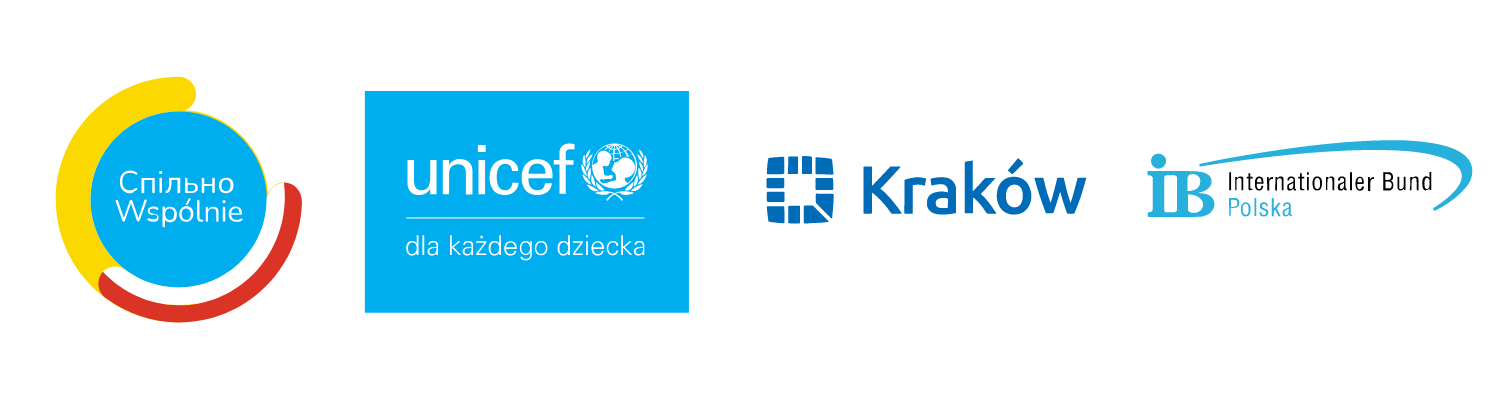 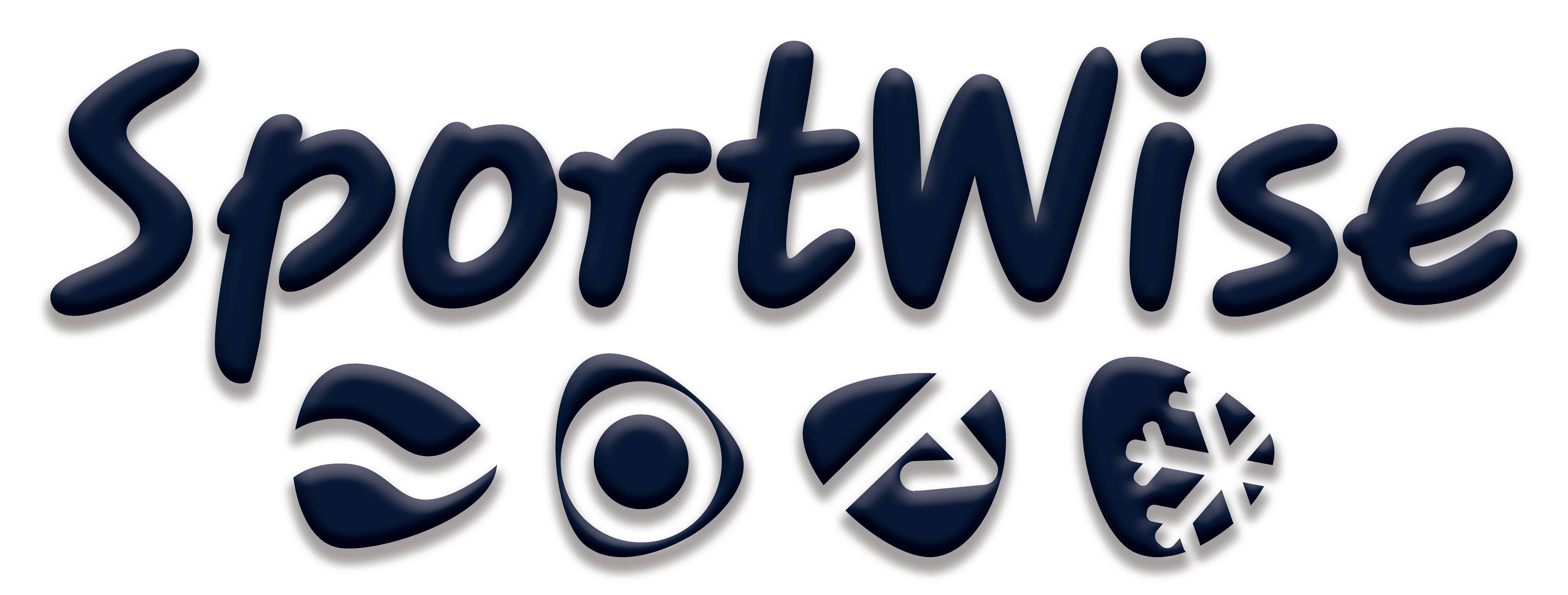 